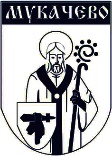 МУКАЧІВСЬКА МІСЬКА РАДАВІДДІЛ КОНТРОЛЮ ТА ОРГАНІЗАЦІЙНОГО ЗАБЕЗПЕЧЕННЯДІЯЛЬНОСТІ ВИКОНАВЧОГО КОМІТЕТУ ТА МІІСЬКОЇ РАДИпл.Духновича, 2, м. Мукачево, Закарпатська обл., 89600, тел. (03131) 3 85 79E-mail:  viddil.ekonomiky@mukachevo-rada.gov.ua, http:// mukachevo-rada.gov.ua, код ЄДРПОУ 38625180__________№ ________________  		 На № __________ від __________Міському головіАндрію БАЛОГА	Звіт про роботу відділу контролю та організаційного забезпечення діяльності виконавчого комітету та міської ради від 01.04.2022 по 01.07. 2022 року		За звітний період працівниками відділу здійснювалося організаційне, контролююче та документальне забезпечення діяльності виконавчого комітету, міської ради та його виконавчих органів.1. Протягом звітного періоду у виконавчий комітет Мукачівської міської ради:1.1. надійшло 3730 документів. З них: 464 від органів влади вищого рівня; 1228 документів від правоохоронних органів та 46 запитів згідно Закону України «Про доступ до  публічної інформації».	На контролі у відділі 146 документів періодичного інформування:	- щомісячного інформування — 49 док.;	- щоквартального інформування — 57 док.;	- щорічного інформування — 34 док.;	- щотижневого інформування — 6 док.	1.2.  було відправлено 1038 листа вихідної кореспонденції;	1.3. підготовлено та проведено 17 засідань виконавчого комітету:6 планових засідань та 11 позачергових засідань виконавчого комітету;1.4. погоджено, підготовлено до засідання виконавчого комітету та зареєстровано 164 рішень виконавчого комітету Мукачівської міської ради; 1.5. погоджено та зареєстровано 46 рішення сесії міської ради та 95 розпоряджень міського голови з основної діяльності, погоджено 59 розпоряджень з особового складу, 203 розпоряджень про відпустки та 30 розпоряджень про відрядження.2. На постійному контролі у відділі знаходиться питання щодо виконання Закону України “Про доступ до публічної інформації”. За перше півріччя 2021 року надійшло 72 запити, з них: від юридичних осіб – 36, від фізичних осіб – 17, від громадських організацій – 19 запитів. Своєчасно надано відповіді на 69 запит на інформацію, 3 запити направлено за належністю відповідно до ч.3 ст.22 Закону України «Про доступ до публічної інформації». Загальна кількість питань, розглянутих у запитах, становить – 177.3. Кожні два тижні готується план-контроль документів вищестоящих органів, проводиться випереджувальний моніторинг, контроль і аналіз виконання завдань, визначених документами органів виконавчої влади вищого рівня, діяльності посадових осіб виконавчого комітету щодо роботи із документами та зверненнями громадян. 	4. На протязі звітного періоду підготовлено та проконтрольовано виконання поставлених завдань 35-ти засідань технічної ради, 17-ти засідань гуманітарної ради 3-х нарад при міському голові. 	5. Щомісяця до 25 числа готуються списки відзначення професійних та державних свят, днів народження працівників виконавчих органів міської ради, керівників підприємств, установ, організацій.	6. Щотижня формуються плани проведення нарад та організаційно-масових заходів виконавчого комітету Мукачівської міської ради через систему Док Проф.	7. Відповідно до розпоряджень міського голови про нагородження підготовлено та вручено:	Почесних грамот — 17;	Грамот — 26;	Подяк — 17;	відзнак “Знак пошани” — 0 шт.; 	відзнак “За заслуги перед містом Мукачево” — 0 шт.	8. Опрацьовано та відправлено вітальних листівок міського голови:з нагоди дня народження, ювілейних дат  — 1470.	9. Організаційно забезпечено ряд загальноміських заходів:нагородження з нагоди Дня прикордонника;покладання квітів з нагоди Дня пам’яті та примирення;нагородження з нагоди Дня Конституції України;нагородження з нагоди Дня піхоти.	10. З метою організації та забезпечення проведення державних, професійних свят, інших знаменних і пам’ятних дат, відзначення осіб, колективів, які зробили вагомий внесок у соціально-економічний та культурний розвиток Мукачівської міської територіальної громади з Програми забезпечення організаційної діяльності міської ради та виконавчого комітету на 2021-2023 роки використано коштів на придбання:	сувенірів — 27 260 грн. 00 коп. 	квіткової продукції — 9 690 грн. 00 коп. 	лампадок — 2 250 грн. 00 коп. 	вітальні листівки – 19 000 грн. 00 коп.	грамоти – 2 400 грн.00 коп.	папки для почесних грамот і подяк – 53 100 грн.00 коп.	Почесні грамоти – 5 800 грн.00 коп.	Подяки – 2 400 грн.00 коп.	Конверти – 2 730 грн.00 коп.Начальник відділу контролю та організаційного забезпечення діяльностівиконавчого комітету та міської раду				      Ганна ЛЕНДЬЄЛ